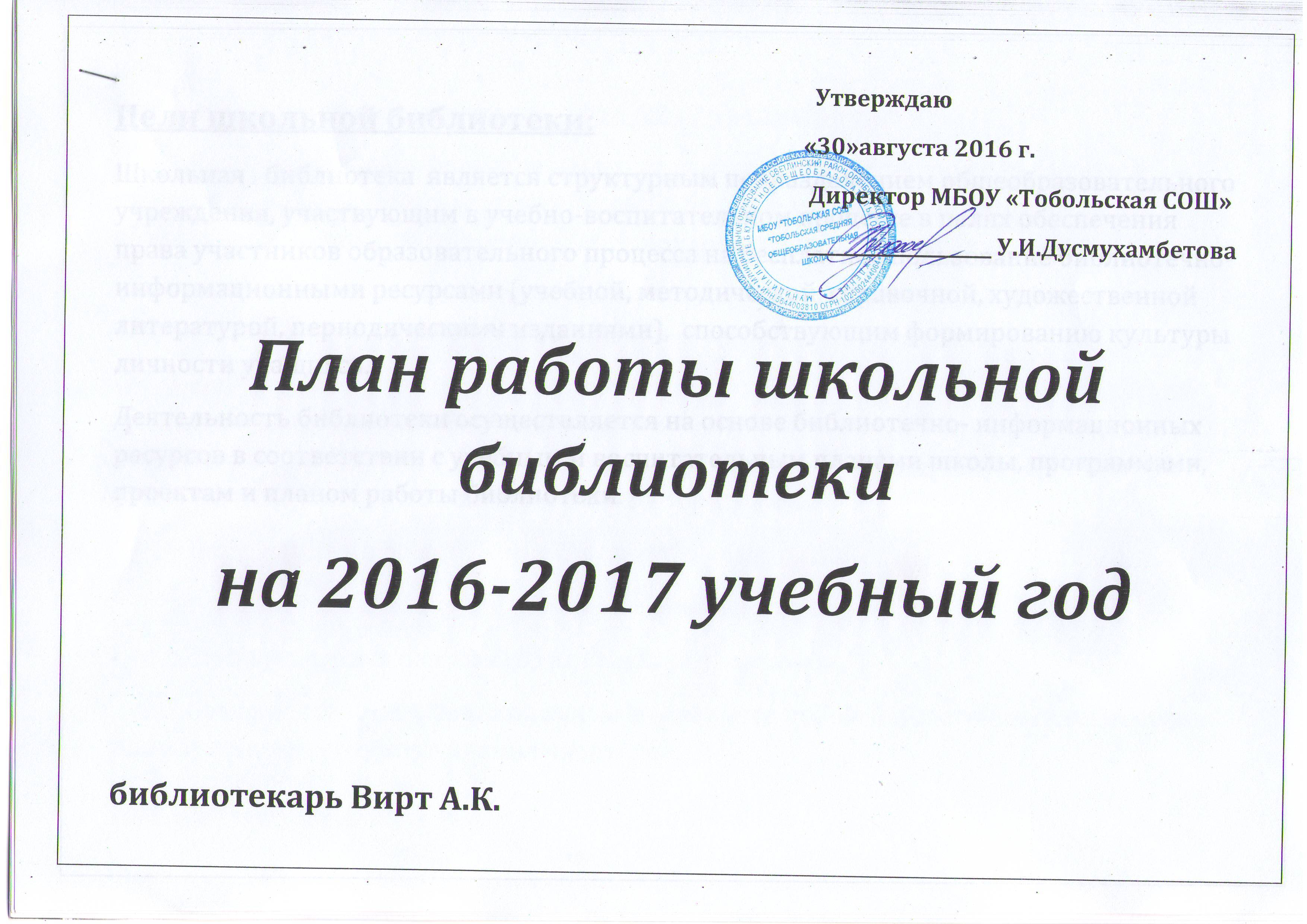 Цели школьной библиотеки:Школьная   библиотека  является структурным подразделением общеобразовательного учреждения, участвующим в учебно-воспитательном процессе в целях обеспечения права участников образовательного процесса на бесплатное пользование библиотечно-информационными ресурсами (учебной, методической, справочной, художественной литературой, периодическими изданиями),  способствующим формированию культуры личности учащихся.   Деятельность библиотеки осуществляется на основе библиотечно- информационных ресурсов в соответствии с учебным и воспитательным планами школы, программами,  проектам и планом работы библиотеки..Основные задачи библиотеки на 2016-2017 учебный год.	1.Содействие всеми формами и методами воспитанию всесторонне-развитой личности учащегося, создание максимально благоприятных условий для её интеллектуального, нравственного, эмоционального и физического развития.	2.Обеспечение учебно-воспитательного процесса и самообразования путём библиотечно-информационного обслуживания учащихся и педагогов.	3.Воспитание у учащихся культуры чтения, любви к книге, умения пользоваться библиотекой. Привитие школьникам потребности в систематическом чтении литературы для развития творческого мышления, познавательных интересов и способностей, успешного освоения учебных программ.	4.Воспитание информационной культуры учащихся.	5.Использование электронных образовательных ресурсов.	6. Популяризация памятных дат Российской истории.	7.Совершенствовать традиционные и осваивать новые библиотечные технологии для качественного обслуживания читателей.Основные функции библиотеки1.Образовательная. Библиотека поддерживает и обеспечивает образовательные цели школы, осуществляет свою деятельность в соответствии с основными направлениями развития образования в школе. 2. Информационная. Библиотека предоставляет возможность использовать информацию вне зависимости от ее вида, формата, носителя.3.  Культурная. Библиотека организовывает мероприятия, формирующие культурное и социальное самосознание, содействует эмоциональному развитию учащихся. Направления деятельности библиотеки1.Работа с учащимися:-уроки культуры чтения:-библиографические уроки:-информационные и прочие обзоры литературы:-доклады о навыках работы с книгой:-литературные и музыкальные часы:2. поддержка общешкольных мероприятий:-предметные недели естествознания-День знаний:-День матери:-День Земли:-Масленица. Рождество ( этнокультурные праздники)-общественные акции: день борьбы с наркоманией и наркобизнесом и др:3. Работа с учителями и родителями:1.-обзоры новинок художественной научной учебно-методической и учебной литературы:-отчёты о работе и планировании деятельности библиотеки.-информационные обзоры на заданные темы:-выступления на родительских собраниях, Совете школы:-участие в круглых столах:2. Оказание методической консультационной помощи педагогам, родителям, учащимся в получении информации из библиотечно-информационного центра школьной библиотеки.3. Создание условий учащимся учителям родителям для чтения и периодических изданий.План воспитательных мероприятий проводимых в школьной  библиотекеМБОУ «Тобольская СОШ» на 2016-2017учебный год№ п/пНазваниемероприятияФорма проведенияСрокиОтветственные1«Во славу Отечества» (дни боевой славы)Кн.выставкаСентябрьБиблиотекарь2«В гости просим» (знакомство с библ.)Библ.урок(материалы в папке Библиотека=Знакомство с библиотекой)ОктябрьБиблиотекарь3«В литературной гостиной»Кн.выставкик юбилейным датам писателейВ течениегодаБиблиотекарь4«Школьный бумбараш!»Выставка-коллажСентябрьБиблиотекарь5«Рассказывает справочное бюро»Обзор   справочной литературыОктябрьБиблиотекарь6«Раскинулось книжное море»Игра-викторинаНоябрьБиблиотекарь7«В гостях у зимушки-зимы» Литературная ёлкаДекабрьБиблиотекарь8 «Секреты хорошего настроения» (Всемирный день «спасибо»)Выставка-играЯнварьБиблиотекарь9«Дорога жизни»Выставка-панорамаЯнварьБиблиотекарь10«И продолжает жить в потомках вечный Пушкин»День памяти  А.С.ПушкинаФевральБиблиотекарь11«Армия.Родина.Долг» Кн.выставка к Дню защитника ОтечестваФевральБиблиотекарь12«Весна. Книжный праздник» 1) «Трамвай сказок и загадок»2) «Передай добро по кругу»3) «В стране Вообразилии» Цикл мероприятий к неделе детской книжкиМартБиблиотекарь13«Лишних знаний не бывает»Викторина - размышлениеАпрельБиблиотекарь14«Где обедал воробей?»(Международный день птиц)Творческий конкурсАпрельБиблиотекарь15«Великая поступь Победы» Цикл мероприятийк 9 маюАпрель,майБиблиотекарь16«Азбука, я тебя знаю!»  (день славянской письменности и культурыВикторина-презентацияМайБиблиотекарь17«Детство – это я и ты»(международный день защиты детей)Выставка-коллажИюньБиблиотекарь